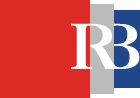 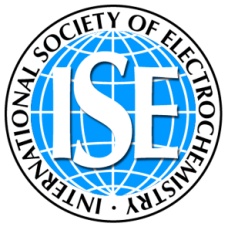 25.05.2018., Institut Ruđer Bošković, Zagreb, HrvatskaPRIJAVNI OBRAZACIme i prezime:	     Ustanova:	     Adresa:	     Poštanski broj:	     Mjesto	     Država:	     Telefon:	     E-pošta:	     Prijavljujem sudjelovanje na:5. Dan elektrokemije s posterskim priopćenjem	 bez priopćenjaili8th ISE Satellite Student Regional Symposium on Electrochemistry	 usmeno izlaganje Autori  rada:	     Naslov rada:	     NAPOMENE:Studenti i doktorandi prijavljuju usmeno izlaganje za 8th ISE Satellite Student Regional Symposium on Electrochemistry, a svi ostali postersko priopćenje za 5. Dan elektrokemije.Upute za pisanje sažetka pogledajte na https://www.hdki.hr/hdki/skupovi/dan_elektrokemijePrijavni obrazac se zajedno sa sažetkom šalje na adresu e-pošte: mkralj@fkit.hr ili strmecki@irb.hr